广西科联招标中心有限公司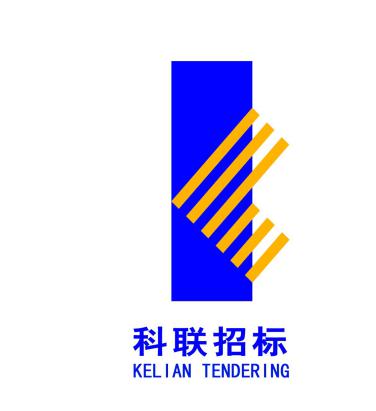 GUANGXI   KELIAN  ZHAOBIAO   ZHONGXIN YOUXIAN GONGSI竞争性磋商文件项目名称：防城港市教育局2023年“区培计划”市级统筹项目培训服务采购项目编号：KLFCGC20233003采购人：防城港市教育局采购代理机构：广西科联招标中心有限公司2023年5月目录第一章 竞争性磋商公告	2第二章 供应商须知	5第三章 采购需求	21第四章 评审方法及定标标准	25第五章 响应文件格式	36第六章 拟定的合同文本	52第一章 竞争性磋商公告项目概况防城港市教育局2023年“区培计划”市级统筹项目培训服务采购的潜在供应商应在广西科联招标中心有限公司防城港分公司（防城港市港口区珍珠路珍珠苑C10栋）获取采购文件，并于2023年5月29日15点30分（北京时间）前提交响应文件。一、项目基本情况项目编号：KLFCGC20233003项目名称：防城港市教育局2023年“区培计划”市级统筹项目培训服务采购采购方式：□竞争性谈判☑竞争性磋商□询价预算金额：人民币肆拾万元整（¥400000.00）最高限价（如有）：人民币肆拾万元整（¥400000.00）采购需求：防城港市教育局2023年“区培计划”市级统筹项目培训服务采购，具体内容以项目采购需求为准。合同履行期限：签订合同后，采购人根据实际情况制定具体培训开始的时间及培训期限（含跟踪服务指导期限），成交供应商接到采购人通知后按磋商文件和采购人要求以及响应文件承诺提供培训服务本项目不接受联合体磋商。                                       二、申请人的资格要求：1.满足《中华人民共和国政府采购法》第二十二条规定；2.落实政府采购政策需满足的资格要求：无；3.本项目的特定资格要求：无。三、获取采购文件1.时间：2023年5月16日至2023年5月23日，每天上午8时至12时，下午15时至18时（北京时间，法定节假日除外）2.地点：广西科联招标中心有限公司防城港分公司（防城港市港口区珍珠路珍珠苑C10栋）3.方式：现场报名或电话报名，联系电话：0770-2821504；（以成功缴纳竞争性磋商文件费为准）4.售价：竞争性磋商文件工本费每套300元（如需邮寄，邮费由供应商自行负责），竞争性磋商文件售后不退。四、响应文件提交截止时间：2023年5月29日15点30分（北京时间）地点：广西科联招标中心有限公司防城港分公司（防城港市港口区珍珠路珍珠苑C10栋）五、开启时间：2023年5月29日15点30分（北京时间）后至评标开始前地点：广西科联招标中心有限公司防城港分公司（防城港市港口区珍珠路珍珠苑C10栋）六、公告期限自本公告发布之日起3个工作日。七、其他补充事宜1.单位负责人为同一人或者存在直接控股、管理关系的不同供应商，不得参加同一合同项下的政府采购活动。为本项目提供过整体设计、规范编制或者项目管理、监理、检测等服务的供应商，不得再参加本项目上述服务以外的其他采购活动。2.对在“信用中国”网站 、中国政府采购网被列入失信被执行人、重大税收违法案件当事人名单、政府采购严重违法失信行为记录名单及其他不符合《中华人民共和国政府采购法》第二十二条规定条件的供应商，不得参与政府采购活动；3.网上查询地址：中国采购与招标网、广西科联招标中心有限公司网。4.本项目需要落实的政府采购政策：（1）政府采购促进中小企业发展。（2）政府采购促进残疾人就业政策。（3）政府采购支持监狱企业发展。5.磋商保证金：不收取磋商保证金。八、凡对本次采购提出询问，请按以下方式联系。1.采购人信息名  称：防城港市教育局地  址：防城港市港口区万山路500号（林业大厦）联系方式：文冠华，电话：0770-28838202.采购代理机构信息名 称：广西科联招标中心有限公司地 址：防城港市港口区珍珠路珍珠苑C10栋联系方式：0770-28215043.项目联系方式项目联系人：梁莉萍电 话：0770-2821504采购人：防城港市教育局采购代理机构：广西科联招标中心有限公司2023年5月16日第二章 供应商须知供应商须知前附表供应商须知正文一、总则1.适用范围1.1本项目采购人、采购代理机构、供应商、磋商小组的相关行为均受《中华人民共和国政府采购法》《中华人民共和国政府采购法实施条例》《政府采购竞争性磋商采购方式管理暂行办法》《财政部关于政府采购竞争性磋商采购方式管理暂行办法有关问题的补充通知》及本项目本级和上级财政部门政府采购有关规定的约束和保护。1.2本竞争性磋商文件（以下简称磋商文件）适用于本项目的所有采购程序和环节（法律、法规另有规定的，从其规定）。2.定义2.1“采购人”是指依法进行政府采购的国家机关、事业单位、团体组织。2.2“采购代理机构”是指政府采购代理机构（以下简称采购代理机构）是指集中采购机构以外、受采购人委托从事政府采购代理业务的社会中介机构。2.3“供应商”是指向采购人提供货物、工程或者服务的法人、其他组织或者自然人。2.4“服务”是指除货物和工程以外的其他政府采购对象。2.5“竞标”是指供应商按照本项目竞争性磋商公告或者邀请函规定的方式获取磋商文件、提交响应文件并希望获得标的的行为。2.6“响应文件”是指：供应商根据本磋商文件要求，编制包含资格证明、报价商务技术等所有内容的文件。2.7“实质性要求”是指磋商文件中已经指明不满足则响应文件按无效响应处理的条款，或者不能负偏离的条款，或者采购需求中带“▲”的条款。2.8“正偏离”，是指响应文件对磋商文件“采购需求”中有关条款作出的响应优于条款要求并有利于采购人的情形。2.9“负偏离”，是指响应文件对磋商文件“采购需求”中有关条款作出的响应不满足条款要求，导致采购人要求不能得到满足的情形。2.10“允许负偏离的条款”是指采购需求中的不属于“实质性要求”的条款。2.11“书面形式”是指合同书、信件和数据电文（包括电报、电传、传真、电子数据交换和电子邮件）等可以有形地表现所载内容的形式。2.12“首次报价”是指供应商提交的首次响应文件中的报价。2.13“评审价”是指供应商提交的最后报价并经修正（如有）和政策功能价格扣除（如有）后的价格。3.供应商的资格条件供应商的资格条件详见“供应商须知前附表”。4.竞标费用供应商应承担参与本次采购活动有关的所有费用，包括但不限于获取磋商文件、勘查现场、编制和提交响应文件、参加磋商与应答、签订合同等，不论竞标结果如何，均应自行承担。5.联合体竞标5.1本项目是否接受联合体竞标，详见“供应商须知前附表”。5.2如接受联合体竞标，联合体竞标要求详见“供应商须知前附表”。5.3根据《政府采购促进中小企业发展管理办法》第九条规定，“接受大中型企业与小微企业组成联合体或者允许大中型企业向一家或者多家小微企业分包的采购项目，对于联合协议或者分包意向协议约定小微企业的合同份额占到合同总金额 30%以上的，采购人、采购代理机构应当对联合体或者大中型企业的报价给予 2%-3%的扣 除，用扣除后的价格参加评审。组成联合体或者接受分包的小微企业与联合体内其他企业、分包企业之间存在直接控股、管理关系的，不享受价格扣除优惠政策。”6.转包与分包             6.1本项目不允许转包。6.2本项目是否允许分包详见“供应商须知前附表”，本项目不允许违法分包。7.特别说明7.1如果本磋商文件要求供应商提供资格、信誉、荣誉、业绩与企业认证等材料的，则供应商所提供的以上材料必须为本供应商所拥有。7.2供应商应仔细阅读磋商文件的所有内容，按照磋商文件的要求提交响应文件，并对所提供的全部资料的真实性承担法律责任。7.3供应商在竞标活动中提供任何疑似虚假材料，将报监管部门查处；签订合同后发现的，成交供应商须依照《中华人民共和国消费者权益保护法》规定赔偿采购人，且民事赔偿并不免除违法供应商的行政与刑事责任。7.4在政府采购活动中，采购人员及相关人员与供应商有下列利害关系之一的，应当回避：（1）参加采购活动前3年内与供应商存在劳动关系；（2）参加采购活动前3年内担任供应商的董事、监事；（3）参加采购活动前3年内是供应商的控股股东或者实际控制人；（4）与供应商的法定代表人或者负责人有夫妻、直系血亲、三代以内旁系血亲或者近姻亲关系；（5）与供应商有其他可能影响政府采购活动公平、公正进行的关系。供应商认为采购人员及相关人员与其他供应商有利害关系的，可以向采购人或者采购代理机构书面提出回避申请，并说明理由。采购人或者采购代理机构应当及时询问被申请回避人员，有利害关系的被申请回避人员应当回避。7.5有下列情形之一的视为供应商相互串通竞标，响应文件将被视为无效：（1）不同供应商的响应文件由同一单位或者个人编制；或者不同供应商报名的IP地址一致的；（2）不同供应商委托同一单位或者个人办理竞标事宜；（3）不同的供应商的响应文件载明的项目管理员或者联系人员为同一个人；（4）不同供应商的响应文件异常一致或者报价呈规律性差异；（5）不同供应商的响应文件相互混装；（6）不同供应商的磋商保证金从同一单位或者个人账户转出。	7.6供应商有下列情形之一的，属于恶意串通行为，将报同级监督管理部门：（1）供应商直接或者间接从采购人或者采购代理机构处获得其他供应商的相关信息并修改其响应文件；（2）供应商按照采购人或者采购代理机构的授意撤换、修改响应文件；（3）供应商之间协商报价、技术方案等响应文件或者响应文件的实质性内容；（4）属于同一集团、协会、商会等组织成员的供应商按照该组织要求协同参加政府采购活动；（5）供应商之间事先约定一致抬高或者压低报价，或者在政府采购活动中事先约定轮流以高价位或者低价位成交，或者事先约定由某一特定供应商成交，然后再参加竞标；（6）供应商之间商定部分供应商放弃参加政府采购活动或者放弃成交；（7）供应商与采购人或者采购代理机构之间、供应商相互之间，为谋求特定供应商成交或者排斥其他供应商的其他串通行为。二、磋商文件8.磋商文件的构成（1）竞争性磋商公告；（2）供应商须知； （3）采购需求；（4）评审方法及定标标准；（5）响应文件格式；（6）拟定的合同文本。9.供应商的询问供应商应认真阅读磋商文件的采购需求，如供应商对磋商文件有疑问的，如要求采购人作出澄清或者修改的，供应商尽可能在提交首次响应文件截止之日前，以书面形式向采购人、采购代理机构提出。10.磋商文件的澄清和修改在提交首次响应文件截止之日前，采购人、采购代理机构或者磋商小组可以对已发出的磋商文件进行必要的澄清或者修改，澄清或者修改的内容作为磋商文件的组成部分。澄清或者修改的内容可能影响响应文件编制的，采购人、采购代理机构应当在提交首次响应文件截止时间至少5日前，在中国政府采购网、中国采购与招标网发布更正公告，更正公告一经发布，视作已以书面形式通知所有潜在供应商、所有获取竞争性磋商采购文件的潜在供应商，不再另行通知，所有潜在供应商应密切关注原竞争性磋商公告发布媒体，因未能及时获知，由此产生的后果均应自行承担；不足5日的，采购人、采购代理机构应当顺延提交首次响应文件截止时间。三、响应文件的编制11.响应文件的编制原则供应商必须按照磋商文件的要求编制响应文件，并对其提交的响应文件的真实性、合法性承担法律责任。响应文件必须对磋商文件作出实质性响应。12.响应文件的组成12.1响应文件由资格证明文件、报价商务技术文件两部分组成。12.1.1资格证明文件：详见须知前附表12.1.2报价商务技术文件：详见须知前附表12.2响应文件电子版：详见须知前附表13.计量单位磋商文件已有明确规定的，使用磋商文件规定的计量单位；磋商文件没有规定的，应采用中华人民共和国法定计量单位，货币种类为人民币，否则视同未响应。14.竞标的风险供应商没有按照磋商文件要求提供全部资料，或者供应商没有对磋商文件在各方面作出实质性响应可能导致其响应无效，是供应商应当考虑的风险。15.竞标报价要求和构成15.1竞标报价应按磋商文件中“竞标报价表”格式填写。15.2竞标报价的价格构成见“供应商须知前附表”。15.3竞标报价要求15.3.1供应商的竞标报价应符合以下要求，否则响应文件按无效响应处理：（1）供应商必须就“采购需求”中所竞标的每个分标的全部内容分别作完整唯一总价报价，不得存在漏项报价；（2）供应商必须就所竞标的分标的单项内容作唯一报价。15.3.2竞标报价（包含首次报价、最后报价）超过所竞标分标规定的采购预算金额或者最高限价的（如本项目公布了最高限价），其响应文件将作无效处理。15.3.3竞标报价（包含首次报价、最后报价）超过分项采购预算金额或者最高限价的（如本项目公布了最高限价），其响应文件将作无效处理。16.竞标有效期16.1竞标有效期是指为保证采购人有足够的时间在提交响应文件后完成评审、确定成交供应商、合同签订等工作而要求供应商提交的响应文件在一定时间内保持有效的期限。16.2 竞标有效期应由供应商按“供应商须知前附表”规定的期限作出响应。16.3供应商的响应文件在竞标有效期内均保持有效。17.磋商保证金17.1供应商须按“供应商须知前附表”的规定提交磋商保证金。17.2磋商保证金的退还17.2.1未成交供应商的磋商保证金自成交通知书发出之日起5个工作日内退还，退还方式如下：（1）采用银行转账方式的，以转账方式退回到供应商银行账户。（2）采用支票、汇票、本票或者金融机构、担保机构出具的保函等方式的，由供应商代表持相关授权证明材料至采购代理机构办理支票、汇票、本票或者金融机构、担保机构出具的保函等原件退还手续。17.2.2成交供应商的磋商保证金自签订合同之日起5个工作日内退还，退还方式同未成交供应商的磋商保证金的退还方式。 17.3磋商保证金不计息。17.4供应商有下列情形之一的，磋商保证金将不予退还： （1）供应商在提交响应文件截止时间后撤回响应文件的；（2）供应商在响应文件中提供虚假材料的；（3）除因不可抗力或者磋商文件认可的情形以外，成交供应商不与采购人签订合同的；（4）供应商与采购人、其他供应商或者采购代理机构恶意串通的；（5）磋商文件规定的其他情形。18.响应文件编制的要求18.1供应商应按本磋商文件规定的格式和顺序编制、装订响应文件并标注页码，响应文件内容不完整、编排混乱导致响应文件被误读、漏读或者查找不到相关内容的，由此引发的后果由供应商承担。18.2响应文件应按资格证明文件、报价商务技术文件分别编制，资格证明文件、报价商务技术文件按顺序合并装订成册。响应文件正本一份，副本份数详见“供应商须知前附表”，响应文件的封面应注明“正本”、“副本”字样，提供响应文件正、副本数量不足的将按无效响应处理。由于响应文件装订松散而造成的丢失或者其他情况导致的不利后果由供应商自行承担。18.3响应文件的正本应打印或者用不褪色的墨水填写，响应文件正本除本“供应商须知”中规定的可提供复印件外均须提供原件，副本可为正本签字、盖章后的复印件，当副本和正本不一致时，以正本为准。18.4响应文件须由供应商在规定位置盖公章并由法定代表人或者其委托代理人签字，否则其响应文件按无效响应处理。骑缝盖公章不视为在规定位置盖章。18.5响应文件中标注的供应商名称应与营业执照（事业单位法人证书、执业许可证、自然人身份证）及公章一致，否则其响应文件按无效响应处理。18.6响应文件应尽量避免涂改、行间插字或者删除。如果出现上述情况，改动之处应由供应商的法定代表人或者其委托代理人签字或者加盖公章。响应文件因涂改、行间插字或者删除导致字迹潦草或者表达不清所引起的后果由供应商承担。19.响应文件的密封和标记19.1响应文件正、副本全部装入一个或者多个包封袋/箱（响应文件的补充、修改可另行单独递交）中并加以密封，包封袋/箱上必须加盖供应商公章或者法定代表人签字或者其委托代理人签字。19.2响应文件外层包装封面上应标记“项目名称、项目编号、供应商名称、所竞分标、首次响应文件提交截止时间前不得启封”字样。19.3响应文件的密封以不露出响应文件为合格，未按规定密封的响应文件将被拒收。20.响应文件的提交20.1供应商必须在“供应商须知前附表”规定的时间和地点提交响应文件。20.2采购代理机构工作人员收到响应文件后，应当如实记载响应文件的密封情况。20.3在首次响应文件提交截止时间后送达的或者不符合本须知正文第19.3条的响应文件为无效文件，采购人或者采购代理机构应当拒收。20.4供应商递交响应文件时，请同时单独递交响应文件签收回执（不用密封包装，按第五章“响应文件格式”提供的“响应文件签收回执” 的要求填写）。21.首次响应文件的补充、修改与撤回供应商在首次响应文件提交截止时间前，可以对所提交的响应文件进行补充、修改或者撤回，并书面通知采购人、采购代理机构。补充、修改的内容作为响应文件的组成部分。补充、修改的内容与响应文件不一致的，以补充、修改的内容为准。22. 首次响应文件的退回在首次响应文件提交截止时间止提交响应文件的供应商不足3家时，应当由供应商签字领回响应文件，除此之外采购人和采购代理机构对已提交的响应文件概不退回。23. 截止时间后的撤回供应商在首次响应文件提交截止时间后向采购人、采购代理机构书面申请撤回响应文件的，将根据本须知正文17.4的规定不予退还其磋商保证金。四、评审及磋商24.磋商小组成立24.1磋商小组由采购人代表和评审专家共3人以上单数组成，具体人数见“供应商须知前附表”，其中评审专家人数不得少于磋商小组成员总数的2/3。采购人代表不得以评审专家身份参加本部门或者本单位采购项目的评审。采购代理机构人员不得参加本机构代理的采购项目的评审。达到公开招标数额标准的货物或者服务采购项目，或者达到公开招标规模标准的政府采购工程，经批准采用竞争性磋商方式采购的，磋商小组由5人以上单数组成。24.2评审专家应当从政府采购评审专家库内相关专业的专家名单中随机抽取。市场竞争不充分的科研项目，以及需要扶持的科技成果转化项目，以及情况特殊、通过随机方式难以确定合适的评审专家的项目，经主管预算单位同意，可以自行选定评审专家。25.首次响应文件的开启首次响应文件由磋商小组或者采购代理机构在“供应商须知前附表”规定的时间开启。26.评审程序、评审方法和评审标准26.1本项目的评审方法为综合评分法。26.2磋商小组按照“第四章 评审方法及定标标准”规定的方法、评审因素、标准和程序对响应文件进行评审。27.确定成交供应商及结果公告27.1采购代理机构应当在评审结束后2个工作日内将评审报告送采购人确认。采购人应当在收到评审报告后5个工作日内，从评审报告提出的成交候选供应商中，按照排序由高到低的原则确定成交供应商，也可以书面授权磋商小组直接确定成交供应商。采购人逾期未确定成交供应商且不提出异议的，视为确定评审报告提出的排序第一的供应商为成交供应商。27.2采购代理机构应当在成交供应商确定后2个工作日内，在省级以上财政部门指定的媒体上公告成交结果，同时向成交供应商发出成交通知书。采购人或者采购代理机构发出成交通知书前，应当对成交供应商信用进行查询，对列入失信被执行人、重大税收违法案件当事人名单、政府采购严重违法失信行为记录名单及其他不符合《中华人民共和国政府采购法》第二十二条规定条件的供应商，取消其成交资格，并依法确定排名第二的成交候选人为成交供应商。排名第二的成交候选人因上述规定的同样原因被取消成交资格的，采购人可以依法确定排名第三的成交候选人为成交供应商，以此类推。以上信息查询记录及相关证据与磋商文件一并保存。27.3 采购人、采购代理机构认为供应商对采购过程、成交结果提出的质疑成立且影响或者可能影响成交结果的，合格供应商符合法定数量时，可以从合格的成交候选人中另行确定成交供应商的，应当依法另行确定成交供应商；否则应当重新开展采购活动。27.4排名第一的成交候选人放弃成交、因不可抗力提出不能履行合同，采购人可以按照评审报告推荐的成交候选人名单排序，依法确定下一候选人为成交供应商，也可以重新开展政府采购活动。28.履约保证金28.1履约保证金详见 “供应商须知前附表”。29.签订合同29.1成交供应商在收到成交通知书后，应当在签订合同时向采购人出示相关证明材料，具体内容详见 “供应商须知前附表”，经采购人核验合格后方可签订合同。29.2 签订合同时间：按成交通知书规定的时间与采购人签订政府采购合同。29.3成交供应商拒绝与采购人签订合同的，采购人可以按照评审报告推荐的成交候选人名单排序，依法确定下一候选人为成交供应商，也可以重新开展政府采购活动。拒绝签订政府采购合同的成交供应商不得参加对该合同项重新开展的采购活动。30.政府采购合同公告根据《中华人民共和国政府采购法实施条例》第五十条规定，采购人应当自政府采购合同签订之日起2个工作日内，将政府采购合同在省级以上人民政府财政部门指定的媒体上公告，但政府采购合同中涉及国家秘密、商业秘密的内容除外。31. 询问、质疑和投诉31.1供应商对政府采购活动事项有疑问的，可以向采购人、采购代理机构提出询问，采购人或者采购代理机构应当在3个工作日内对供应商依法提出的询问作出答复。31.2供应商认为磋商文件、采购过程或者成交结果使自己的合法权益受到损害的，应当在知道或者应知其权益受到损害之日起7个工作日内，以书面形式向采购人、采购代理机构提出质疑，接收质疑函的方式、联系部门、联系电话和通讯地址等信息详见“供应商须知前附表”。具体质疑起算时间如下：（1）对可以质疑的磋商文件提出质疑的，为收到磋商文件之日或者竞争性磋商公告期限届满之日；（2）对采购过程提出质疑的，为各采购程序环节结束之日；（3）对成交结果提出质疑的，为成交结果公告期限届满之日。31.3供应商提出的询问或者质疑超出采购人对采购代理机构委托授权范围的，采购代理机构应当告知供应商向采购人提出。政府采购评审专家应当配合采购人或者采购代理机构答复供应商的询问和质疑。31.4 供应商提出质疑应当提交质疑函和必要的证明材料，针对同一采购程序环节的质疑必须在法定质疑期内一次性提出。质疑函应当包括下列内容（质疑函格式后附）：（1）供应商的姓名或者名称、地址、邮编、联系人及联系电话；（2）质疑项目的名称、编号；（3）具体、明确的质疑事项和与质疑事项相关的请求；（4）事实依据；（5）必要的法律依据；（6）提出质疑的日期。供应商为自然人的，应当由本人签字；供应商为法人或者其他组织的，应当由法定代表人、主要负责人，或者其委托代理人签字或者盖章，并加盖公章。31.5采购人、采购代理机构认为供应商质疑不成立，或者成立但未对成交结果构成影响的，继续开展采购活动；认为供应商质疑成立且影响或者可能影响成交结果的，按照下列情况处理：（一）对采购文件提出的质疑，依法通过澄清或者修改可以继续开展采购活动的，澄清或者修改采购文件后继续开展采购活动；否则应当修改采购文件后重新开展采购活动。（二）对采购过程或者成交结果提出的质疑，合格供应商符合法定数量时，可以从合格的成交候选人中另行确定成交供应商的，应当依法另行确定成交供应商；否则应当重新开展采购活动。质疑答复导致成交结果改变的，采购人或者采购代理机构应当将有关情况书面报告本级财政部门。31.6投诉的权利。质疑供应商对采购人、采购代理机构的答复不满意，或者采购人、采购代理机构未在规定时间内作出答复的，可以在答复期满后15个工作日内向《政府采购质疑和投诉办法》（财政部令第94号）第六条规定的财政部门提起投诉（投诉书格式后附）。32.其他内容32.1采购代理服务费收费标准及缴纳账户详见“供应商须知前附表”，供应商为联合体的，可以由联合体中的一方或者多方共同缴纳采购代理服务费。33.需要补充的其他内容33.1本磋商文件解释规则详见“供应商须知前附表”。33.2 其他事项详见“供应商须知前附表”。第三章 采购需求说明：1.“实质性要求”是指磋商文件中已经指明不满足则响应文件按无效响应处理的条款，或者不能负偏离的条款，或者采购需求中带“▲”的条款。2.供应商必须自行为其磋商产品侵犯他人的知识产权或者专利成果的行为承担相应法律责任。3.采购内容所属行业：其他未列明行业 *（如有不同行业请一一列出。）第四章 评审方法及定标标准一、评审程序和评审方法1.资格审查1.1响应文件开启后，磋商小组依法对供应商的资格证明文件进行审查。注：采购人或者采购代理机构在资格审查结束前，对供应商进行信用查询。（1）查询渠道：“信用中国”网站(www.creditchina.gov.cn) 、中国政府采购网(www.ccgp.gov.cn)。（2）信用查询截止时点：资格审查结束前。查询记录和证据留存方式：在查询网站中直接打印查询记录，打印材料作为评审资料保存。（3）信用信息使用规则：对在“信用中国”网站(www.creditchina.gov.cn) 、中国政府采购网(www.ccgp.gov.cn)被列入失信被执行人、重大税收违法案件当事人名单、政府采购严重违法失信行为记录名单及其他不符合《中华人民共和国政府采购法》第二十二条规定条件的供应商，资格审查不通过，不得参与政府采购活动。两个以上的自然人、法人或者其他组织组成一个联合体，以一个供应商的身份共同参加政府采购活动的，应当对所有联合体成员进行信用记录查询，联合体成员存在不良信用记录的，视同联合体存在不良信用记录。1.2资格审查标准为本磋商文件中载明对供应商资格要求的条件。资格审查采用合格制，凡符合磋商文件规定的供应商资格要求的响应文件均通过资格审查。1.3供应商有下列情形之一的，资格审查不通过，其响应文件按无效响应处理：（1）不具备磋商文件中规定的资格要求的；（2）响应文件未提供任一项“供应商须知前附表”资格证明文件规定的“必须提供”的文件资料的；（3）响应文件提供的资格证明文件出现任一项不符合“供应商须知前附表”资格证明文件规定的“必须提供”的文件资料要求或者无效的。1.4通过资格审查的合格供应商不足3家的，不得进入符合性审查环节，采购人或者采购代理机构应当重新开展采购活动。2.符合性审查2.1由磋商小组对通过资格审查的合格供应商的响应文件的竞标报价、商务、技术等实质性要求进行符合性审查，以确定其是否满足磋商文件的实质性要求。2.2磋商小组在对响应文件进行符合性审查时，可以要求供应商对响应文件中含义不明确、同类问题表述不一致或者有明显文字和计算错误的内容等作出必要的澄清、说明或者更正。供应商的澄清、说明或者更正不得超出响应文件的范围或者改变响应文件的实质性内容。2.3磋商小组要求供应商澄清、说明或者更正响应文件应当以书面形式作出。供应商的澄清、说明或者更正应当以书面形式按照磋商小组的要求作出明确的澄清、说明或者更正，未按磋商小组的要求作出明确澄清、说明或者更正的供应商的响应文件将按照有利于采购人的原则由磋商小组进行判定。供应商的澄清、说明或者更正必须由法定代表人或者其授权代表签字或者加盖公章。由委托代理人签字的，若委托代理人不是响应文件中授权的委托代理人时，必须同时出示有效的法定代表人授权委托书原件。供应商为自然人的，必须由本人签字并附身份证明。2.4首次响应文件报价出现前后不一致的，按照下列规定修正： （1）响应文件中竞标报价表内容与响应文件中相应内容不一致的，以竞标报价表为准；（2）大写金额和小写金额不一致的，以大写金额为准；（3）单价金额小数点或者百分比有明显错位的，以竞标报价表的总价为准，并修改单价；（4）总价金额与按单价汇总金额不一致的，以单价金额计算结果为准。同时出现两种以上不一致的，按照以上（1）-（4）规定的顺序逐条进行修正。修正后的报价经供应商确认后产生约束力，供应商不确认的，其响应文件按无效响应处理。2.5商务技术报价评审在评审时，如发现下列情形之一的，将被视为响应文件无效处理：（1）商务技术评审1）提供响应文件正、副本数量不足；2）响应文件未按磋商文件要求签署、盖章；3）委托代理人未能出具有效身份证明或者出具的身份证明与授权委托书中的信息不符； 4）提交的磋商保证金无效的或者未按照磋商文件的规定提交磋商保证金；5）响应文件未提供任一项“供应商须知前附表” 报价商务技术文件中 “必须提供”或者“委托时必须提供”的文件资料；响应文件提供的报价商务技术文件出现任一项不符合“供应商须知前附表” 报价商务技术文件中 “必须提供”或者“委托时必须提供”文件资料要求的规定或者提供的报价商务技术文件无效。6）商务条款中标“▲”的条款发生负偏离的或者允许负偏离的条款数超过“供应商须知前附表”规定项数的或者标明实质性的要求发生负偏离；7）未对竞标有效期作出响应或者响应文件承诺的竞标有效期不满足磋商文件要求；8）响应文件的实质性内容未使用中文表述、使用计量单位不符合磋商文件要求；9）响应文件中的文件资料因填写不齐全或者内容虚假或者出现其他情形而导致被磋商小组认定无效；10）响应文件含有采购人不能接受的附加条件；11）属于“供应商须知正文”第7.5条情形；12）明显不满足磋商文件要求的技术规格、安全、质量标准，或者与磋商文件中标“▲”的技术需求或者标明实质性的要求发生负偏离；13）技术需求允许负偏离的条款数超过“供应商须知前附表”规定项数；14）虚假竞标，或者出现其他情形而导致被磋商小组认定无效；15）竞标技术方案不明确，磋商文件未允许但响应文件中存在一个或者一个以上备选（替代）竞标方案；16）未响应磋商文件实质性要求；17）法律、法规和磋商文件规定的其他无效情形。（2）报价评审1)响应文件未提供“供应商须知前附表” 报价商务技术文件中规定的“竞标报价表”；2）未采用人民币报价或者未按照磋商文件标明的币种报价；3）供应商未就所竞标分标进行报价或者存在漏项报价；供应商未就所竞标分标的单项内容作唯一报价；供应商未就所竞标分标的全部内容作唯一总价报价；供应商响应文件中存在有选择、有条件报价的（磋商文件允许有备选方案或者其他约定的除外）；4）竞标报价（包含首次报价、最后报价）超过所竞标分标规定的采购预算金额或者最高限价的（如本项目公布了最高限价）；竞标报价（包含首次报价、最后报价）超过磋商文件分项采购预算金额或者最高限价的（如本项目公布了最高限价）；5）修正后的报价，供应商不确认的；或者经供应商确认修正后的竞标报价（包含首次报价、最后报价）超过所竞标分标规定的采购预算金额或者最高限价（如本项目公布了最高限价）；或者经供应商确认修正后竞标报价（包含首次报价、最后报价）超过磋商文件分项采购预算金额或者最高限价的（如本项目公布了最高限价）。2.6磋商小组对响应文件进行评审，未实质性响应磋商文件的响应文件按无效处理，由磋商小组告知有关供应商。磋商小组从符合磋商文件规定的相应资格条件的供应商名单中确定不少于3家的供应商参加磋商。2.7通过符合性审查的合格供应商不足3家的，不得进入磋商环节，采购人或者采购代理机构应当重新开展采购活动。3.磋商3.磋商的程序3.1磋商小组按照“供应商须知前附表”确定的顺序，集中与单一供应商分别进行磋商，并给予所有参加磋商的供应商平等的磋商机会。符合磋商资格的供应商必须在接到磋商通知后规定时间内参加磋商，未在规定时间内参加磋商的视同放弃参加磋商权利，其响应文件按无效响应处理。3.2在磋商过程中，磋商小组可以根据磋商文件和磋商情况实质性变动采购需求中的技术、服务要求以及合同草案条款，但不得变动磋商文件中的其他内容。实质性变动的内容，须经采购人代表确认。可能实质性变动的内容为采购需求中的技术、服务要求以及合同草案条款。3.3对磋商文件作出的实质性变动是磋商文件的有效组成部分，由磋商小组及时以书面形式同时通知所有参加磋商的供应商。3.4供应商必须按照磋商文件的变动情况和磋商小组的要求重新提交响应文件，并由其法定代表人或者授权代表签字或者加盖公章。由委托代理人签字的，若委托代理人不是响应文件中授权的委托代理人时，必须同时出示有效的法定代表人授权委托书原件。供应商为自然人的，必须由本人签字并附身份证明。参加磋商的供应商未在规定时间内重新提交响应文件的，视同退出磋商，其响应文件作无效处理。3.5磋商中，磋商的任何一方不得透露与磋商有关的其他供应商的技术资料、价格和其他信息。3.6采购代理机构对磋商过程和重要磋商内容进行记录，磋商双方在记录上签字确认。3.7磋商过程中重新提交的响应文件，供应商可以在开启前补充、修改。3.8根据《财政部关于政府采购竞争性磋商采购方式管理暂行办法有关问题的补充通知》（财库〔2015〕124号）的规定，采用竞争性磋商采购方式采购的政府购买服务项目（含政府和社会资本合作项目），在采购过程中符合要求的供应商（社会资本）只有2家的，竞争性磋商采购活动可以继续进行。采购过程中符合要求的供应商（社会资本）只有1家的，采购人（项目实施机构）或者采购代理机构应当终止竞争性磋商采购活动，发布项目终止公告并说明原因，重新开展采购活动。3.9对磋商过程提交的响应文件进行有效性、完整性和响应程度审查，通过审查的合格供应商不足3家的，除本章第3.8条的情形外，采购人或者采购代理机构应当重新开展采购活动。4. 最后报价4.1磋商文件能够详细列明采购标的的技术、服务要求的，磋商结束后，由磋商小组要求所有继续参加磋商的供应商在规定时间内密封提交最后报价，提交最后报价的供应商不得少于3家，除本章第4.3条外，否则必须重新采购。4.2磋商文件不能详细列明采购标的的技术、服务要求，需经磋商由供应商提供最后设计方案或者解决方案的，磋商结束后，由磋商小组按照少数服从多数的原则投票推荐3家以上供应商的设计方案或者解决方案，并要求其在规定时间内密封提交最后报价。4.3 最后报价是供应商响应文件的有效组成部分。符合《政府采购竞争性磋商采购方式管理暂行办法》（财库〔2014〕214号）第三条第四项“市场竞争不充分的科研项目，以及需要扶持的科技成果转化项目”和本章第3.8条情形的，提交最后报价的供应商可以为2家。4.4已经提交响应文件的供应商，在提交最后报价之前，可以根据磋商情况退出磋商，退出磋商的供应商的响应文件按无效响应处理。采购人、采购代理机构将退还退出磋商的供应商的磋商保证金。4.5供应商未在规定时间内提交最后报价的，视为退出磋商，其响应文件作无效处理。4.6磋商小组收齐某一分标最后报价后统一开启，磋商小组对最后报价进行有效性、完整性和响应程度的审查。4.7响应文件最后报价出现前后不一致的，按照本章第2.4条的规定修正。 4.8修正后的报价出现下列情形的，按无效响应处理：（1）供应商不确认的；（2）经供应商确认修正后的竞标报价（包含首次报价、最后报价）超过所竞标分标规定的采购预算金额或者最高限价的（如本项目公布了最高限价）；（3）经供应商确认修正后的竞标报价（包含首次报价、最后报价）超过分项采购预算金额或者最高限价的（如本项目公布了最高限价）。4.9经供应商确认修正后的最后报价作为评审及签订合同的依据。4.10最后报价结束后，磋商小组不得再与供应商进行任何形式的商谈。5.比较与评价5.1评审方法：综合评分法。5.2经磋商确定最终采购需求和提交最后报价的供应商后，由磋商小组采用综合评分法对提交最后报价的供应商的响应文件和最后报价进行综合评分。5.3评审时，磋商小组各成员应当独立对每个有效响应的文件进行评价、打分，然后汇总每个供应商每项评分因素的得分。（1）磋商小组按照磋商文件中规定的评审标准计算各供应商的报价得分。项目评审过程中，不得去掉最后报价中的最高报价和最低报价。（2）各供应商的得分为磋商小组所有成员的有效评分的算术平均数。5.4评审价为供应商的最后报价进行政策性扣除后的价格，评审价只是作为评审时使用。最终成交供应商的成交金额等于最后报价（如有修正，以确认修正后的最后报价为准）。5.5由磋商小组根据综合评分情况，按照评审得分由高到低顺序推荐3名以上成交候选供应商，并编写评审报告。符合本章第4.3条情形的，可以推荐2家成交候选供应商。评审得分相同的，按照最后报价由低到高的顺序推荐。评审得分且最后报价相同的，按照技术指标优劣顺序推荐。5.6评审报告应当由磋商小组全体人员签字认可。磋商小组成员对评审报告有异议的，磋商小组按照少数服从多数的原则推荐成交候选供应商，采购程序继续进行。对评审报告有异议的磋商小组成员，应当在报告上签署不同意见并说明理由，由磋商小组书面记录相关情况。磋商小组成员拒绝在报告上签字又不书面说明其不同意见和理由的，视为同意评审报告。二、评审标准6.评审依据：磋商小组将以磋商响应文件为评审依据，对供应商的报价、技术、商务等方面内容按百分制打分。（计分方法按四舍五入取至百分位）7 终止竞争性磋商采购活动磋商小组发现竞争性磋商文件存在歧义、重大缺陷导致评审工作无法进行，或者竞争性磋商文件内容违反国家有关规定的，要停止评审工作并向采购人或采购代理机构书面说明情况，采购人或采购代理机构应当修改竞争性磋商文件后重新组织采购活动；发现供应商提供虚假材料、串通等违法违规行为的，要及时向采购人或采购代理机构报告。第五章 响应文件格式（响应文件外层包装封面格式 ）响  应  文  件项目名称：项目编号：所竞分标（如有则填写，无分标时填写“无”或者留空）：供应商名称：首次响应文件提交截止时间前不得启封年    月    日（响应文件封面格式）正本/副本响  应  文  件(封面)项目编号：项目名称：所竞分标（如有则填写，无分标时填写“无”或者留空）：供应商名称：年    月    日一、资格证明文件格式1.资格证明文件封面格式：正本/副本资  格  证  明  文  件项目名称：项目编号：所竞分标（如有则填写，无分标时填写“无”或者留空）：供应商名称：年    月    日2.资格证明文件目录根据磋商文件规定及供应商提供的材料自行编写目录（部分格式后附）。竞标声明致：（采购人名称或采购代理机构名称）：（供应商名称）系中华人民共和国合法供应商，经营地址。我方愿意参加贵方组织的（项目名称）项目的竞标，为便于贵方公正、择优地确定成交供应商及其竞标产品和服务，我方就本次竞标有关事项郑重声明如下：1.我方向贵方提交的所有响应文件、资料都是准确的和真实的。2.我方不是采购人的附属机构；不是为本次采购项目提供整体设计、规范编制或者项目管理、监理、检测等服务的供应商；在获知本项目采购信息后，与采购人聘请的为此项目提供咨询服务的公司及其附属机构没有任何联系。3.在此，我方宣布同意如下：（1）将按磋商文件的约定履行合同责任和义务；（2）已详细审查全部磋商文件，包括澄清或者更正公告（如有）；（3）同意提供按照贵方可能要求的与磋商有关的一切数据或者资料；（4）响应磋商文件规定的竞标有效期。4.我方承诺符合《中华人民共和国政府采购法》第二十二条规定：（1）具有独立承担民事责任的能力；（2）具有良好的商业信誉和健全的财务会计制度；（3）具有履行合同所必需的设备和专业技术能力；（4）有依法缴纳税收和社会保障资金的良好记录；（5）参加政府采购活动前三年内，在经营活动中没有重大违法记录；（6）法律、行政法规规定的其他条件。5.我方在此声明，我方在参加本项目的政府采购活动前三年内，在经营活动中没有重大违法记录（重大违法记录是指供应商因违法经营受到刑事处罚或者责令停产停业、吊销许可证或者执照、较大数额罚款等行政处罚），未被列入失信被执行人、重大税收违法案件当事人名单、政府采购严重违法失信行为记录名单，完全符合《中华人民共和国政府采购法》第二十二条规定的供应商资格条件，我方对此声明负全部法律责任。6.根据《中华人民共和国政府采购法实施条例》第五十条要求对政府采购合同进行公告，但政府采购合同中涉及国家秘密、商业秘密的内容除外。我方就对本次响应文件进行注明如下：（两项内容中必须选择一项）□我方本次响应文件内容中未涉及商业秘密；□我方本次响应文件涉及商业秘密的内容有：；7.供应商信息：供应商全称：           　　                             供应商统一社会信用代码：                                供应商联系电话：                                        供应商地址：                                            法定代表人姓名：         　　　　     　      法定代表人身份证号码：              　        授权委托代理人姓名：        　　　　　　　　　　        授权委托代理人身份证号码：             　               8.供应商开票资料：开票信息：（填“专票”或“普票”）供应商名称：纳税人识别号：                               地址、电话：                                 开户行及账号：                               9.以上事项如有虚假或者隐瞒，我方愿意承担一切后果，并不再寻求任何旨在减轻或者免除法律责任的辩解。特此承诺。注：如为联合体竞标，盖章处须加盖联合体各方公章并由联合体各方法定代表人签署，否则其响应文件按无效响应处理。法定代表人（签字）：供应商（盖公章）：                                               年    月    日二、报价商务技术文件格式 1.报价商务技术文件封面格式正本/副本报  价  商  务  技  术  文  件项目名称：项目编号：所竞分标（如有则填写，无分标时填写“无”或者留空）：供应商名称：年    月    日2.报价商务技术文件目录根据磋商文件规定及供应商提供的材料自行编写目录（部分格式后附）。无串通竞标行为的承诺函一、我方承诺无下列相互串通竞标的情形：1.不同供应商的响应文件由同一单位或者个人编制；或者不同供应商报名的IP地址一致的；2.不同供应商委托同一单位或者个人办理竞标事宜；3.不同供应商的响应文件载明的项目管理员或者联系人员为同一个人；4.不同供应商的响应文件异常一致或者竞标报价呈规律性差异；5.不同供应商的响应文件相互混装；6.不同供应商的磋商保证金从同一单位或者个人账户转出。二、我方承诺无下列恶意串通的情形：1.供应商直接或者间接从采购人或者采购代理机构处获得其他供应商的相关信息并修改其响应文件；2.供应商按照采购人或者采购代理机构的授意撤换、修改响应文件；3.供应商之间协商报价、技术方案等响应文件的实质性内容；4.属于同一集团、协会、商会等组织成员的供应商按照该组织要求协同参加政府采购活动；5.供应商之间事先约定一致抬高或者压低竞标报价，或者在竞争性磋商项目中事先约定轮流以高价位或者低价位成交，或者事先约定由某一特定供应商成交，然后再参加竞标；6.供应商之间商定部分供应商放弃参加政府采购活动或者放弃成交；7.供应商与采购人或者采购代理机构之间、供应商相互之间，为谋求特定供应商成交或者排斥其他供应商的其他串通行为。以上情形一经核查属实，我方愿意承担一切后果，并不再寻求任何旨在减轻或者免除法律责任的辩解。供应商（盖公章）：                               年   月   日竞  标  报  价  表项目名称：项目编号：注： 1、供应商需按本表格式填写，不得自行更改，也不得留空（备注除外）, 如有多分标，按分标分别提供响应报价表，否则其响应按无效响应处理。2、以上表格要求细分项目及报价，在“具体服务内容”一栏中，填写具体服务范围、服务时间、服务标准，否则其响应按无效响应处理。3、特别提示：采购代理机构将对项目名称和项目编号，成交供应商名称、地址和成交金额，主要成交标的的名称、服务范围、服务要求、服务时间、服务标准等予以公示。4、符合采购文件中列明的可享受中小企业扶持政策的供应商，请填写中小企业声明函。5、供应商提供的中小企业声明函内容不实的，属于提供虚假材料谋取中标、成交，依照《中华人民共和国政府采购法》等国家有关规定追究相应责任。法定代表人或者其委托代理人（签字）：                    供应商（盖公章）：      日期：   年   月   日法定代表人身份证明供应商名称：地    址：姓    名：性     别：年    龄：职     务：身份证号码：系（供应商名称）的法定代表人。特此证明。附件：法定代表人有效身份证正反面复印件供应商（盖公章）：年月日注：1.自然人竞标的无需提供，联合体竞标的只需牵头人出具。2.供应商为其他组织或者自然人时，本磋商文件规定的法定代表人指负责人或者自然人。本磋商文件所称负责人是指参加竞标的其他组织营业执照上的负责人，本磋商文件所称自然人指参与竞标的自然人本人。法定代表人授权委托书（如有委托时）致：（采购人名称或采购代理机构名称）：我  （姓名）  系  （供应商名称）  的（□法定代表人/□负责人/□自然人本人），现授权 （姓名） 以我方的名义参加项目的竞标活动，并代表我方全权办理针对上述项目的所有采购程序和环节的具体事务和签署相关文件。    我方对委托代理人的签字事项负全部责任。本授权书自签署之日起生效，在撤销授权的书面通知以前，本授权书一直有效。委托代理人在授权书有效期内签署的所有文件不因授权的撤销而失效。委托代理人无转委托权，特此委托。附：委托代理人有效身份证正反面复印件委托代理人（签字）：         法定代表人（签字）：                    委托代理人身份证号码：                                                       供应商（盖公章）：                                                               年    月    日注：1.法定代表人和其委托代理人必须在授权委托书上亲笔签名，不得使用印章、签名章或者其他电子制版签名代替；2.供应商为其他组织或者自然人时，本磋商文件规定的法定代表人指负责人或者自然人。本磋商文件所称负责人是指参加竞标的其他组织营业执照上的负责人，本磋商文件所称自然人指参与竞标的自然人本人。商务条款偏离表格式所竞分标：              注：1. 说明：应对照磋商文件“第三章 采购需求”中的商务条款逐条实质性响应，并作出偏离说明。2.供应商应根据自身的承诺，对照磋商文件要求在“偏离说明”中注明“正偏离”、“负偏离”或者“无偏离”。既不属于“正偏离”也不属于“负偏离”即为“无偏离”。法定代表人或者其委托代理人（签字）：                    供应商（盖公章）：      日期：   年   月   日技术需求偏离表采购项目编号：                 采购项目名称：                 分标号：                       注：1. 说明：应对照磋商文件“第三章 采购需求”中的技术需求逐条实质性响应，并作出偏离说明。2.供应商应根据自身的承诺，对照磋商文件要求，在“偏离说明”中注明“正偏离”、“负偏离”或者“无偏离”。既不属于“正偏离”也不属于“负偏离”即为“无偏离”。法定代表人或者其委托代理人（签字）：                    供应商（盖公章）：      日期：   年   月   日其他文书、文件格式中小企业声明函本公司（联合体）郑重声明，根据《政府采购促进中小企业发展管理办法》（财库﹝2020﹞46 号）的规定，本公司（联合体）参加（单位名称）的（项目名称）采购活动，工程的施工单位全部为符合政策要求的中小企业（或者：服务全部由符合政策要求的中小企业承接）。相关企业（含联合体中的中小企业、签订分包意向协议的中小企业）的具体情况如下：1. （标的名称），属于（竞争性磋商文件中明确的所属行业）；承建（承接）企业为（企业名称），从业人员人，营业收入为万元，资产总额为万元，属于（中型企业、小型企业、微型企业）；2. （标的名称），属于（竞争性磋商文件中明确的所属行业）；承建（承接）企业为（企业名称），从业人员人，营业收入为万元，资产总额为万元，属于（中型企业、小型企业、微型企业）；……以上企业，不属于大企业的分支机构，不存在控股股东为大企业的情形，也不存在与大企业的负责人为同一人的情形。本企业对上述声明内容的真实性负责。如有虚假，将依法承担相应责任。企业名称（盖章）：日期：注：请根据国家统计局《统计上大中小微型企业划分办法（2017）》及自己的真实情况出具《中小企业声明函》。依法享受中小企业优惠政策的，采购人或者采购代理机构在公告成交结果时，同时公告其《中小企业声明函》，接受社会监督。残疾人福利性单位声明函本单位郑重声明，根据《财政部 民政部 中国残疾人联合会关于促进残疾人就业政府采购政策的通知》（财库〔2017〕141号）的规定，本单位为符合条件的残疾人福利性单位，且本单位参加单位的项目采购活动提供本单位制造的货物（由本单位承担工程/提供服务），或者提供其他残疾人福利性单位制造的货物（不包括使用非残疾人福利性单位注册商标的货物）。本单位对上述声明的真实性负责。如有虚假，将依法承担相应责任。单位名称（盖章）：日  期：注：请根据自己的真实情况出具《残疾人福利性单位声明函》。依法享受中小企业优惠政策的，采购人或者采购代理机构在公告成交结果时，同时公告其《残疾人福利性单位声明函》，接受社会监督。第六章 拟定的合同文本说明：正式合同书应包括此参考格式的内容。合同签订双方可根据项目的具体要求进行修订，但合同条款不得与采购文件和成交供应商响应文件有实质性偏离。合同编号：               采购计划号：               采购人（甲方）：                           成交供应商（乙方）：                        项目名称：                               项目编号：                             签订地点：                                                 签订时间：               根据《中华人民共和国政府采购法》、《中华人民共和国民法典》等法律、法规规定，按照竞争性磋商文件规定条款和乙方响应文件及其承诺，甲乙双方签订本合同。第一条　合同标的1.合同总金额：                          。2.服务内容一览表（详见附件中的响应报价表）3.合同总金额包含满足本次竞标全部采购需求所应提供的服务，包括项目实施的全部学员的住宿费、伙食费、培训专家费、培训场地费、培训设备费、培训资料费、交通费、劳务费、现场教学、必要的保险费用和各项税金等完成本项目服务内容所需要的其他一切费用。对于本文件中未列明，而供应商认为必需的费用也需列入总报价。在合同实施时，采购人将不予支付成交供应商没有列入的项目费用，并认为此项目的费用已包括在合同总金额中。如竞争性磋商文件对其另有规定的，从其规定。第二条　质量保证乙方所提供的服务及服务内容必须与响应文件承诺相一致，有国家强制性标准的，还必须符合国家强制性标准的规定，没有国家强制性标准但有其他强制性标准的，必须符合其他强制性标准的规定。第三条　权利保证1.乙方应保证所提供服务在使用时不会侵犯任何第三方的专利权、商标权、工业设计权等知识产权及其他合法权利，且所有权、处分权等没有受到任何限制。2.没有甲方事先书面同意，乙方不得将由甲方提供的有关合同或者任何合同条文、规格、计划、图纸、样品或者资料提供给与履行本合同无关的任何其他人。即使向履行本合同有关的人员提供，也应注意保密并限于履行合同的必需范围。乙方的保密义务持续有效，不因为本合同履行终止、解除或者无效而解除。第四条　交付和验收1.服务期限：           起至              ，服务地点：             。2.乙方应按响应文件的承诺向甲方提供相应的服务，并提供所服务内容的相关技术资料。3.乙方提供不符合响应文件和本合同规定的服务成果，甲方有权拒绝接受。4.乙方完成服务后应及时书面通知甲方进行验收，甲方应在收到通知后五个工作日内进行验收，逾期不开始验收的，乙方可视同验收合格。验收合格后由甲乙双方签署验收单并加盖甲方公章，甲乙双方各执一份。5.甲乙双方应按照《广西壮族自治区政府采购项目履约验收管理办法》、双方合同、响应文件验收。6.甲方在初步验收或者最终验收过程中如发现乙方提供的服务成果不满足响应文件及本合同规定的，可暂缓向乙方付款，直到乙方及时完善并提交相应的服务成果且经甲方验收合格后，方可办理付款。7.甲方验收时以书面形式提出异议的，乙方应自收到甲方书面异议后五个工作日内及时予以解决，否则甲方有权不出具服务验收合格单。第五条  售后服务及培训1.乙方应按照国家有关法律法规和本合同所附的《售后服务承诺》要求为甲方提供相应的售后服务。2.甲方应提供必要测试条件（如场地、电源、水源等）。3.乙方负责甲方有关人员的培训。培训时间、地点：                    。第六条　付款方式：合同签定后10个工作日内乙方向甲方提交培训实施方案，方案合格后15个工作日内甲方向乙方支付合同总金额的50%；培训结束并验收合格后，待乙方向甲方提交所有培训材料后，甲方再向乙方支付合同余款，乙方必须在收到款项后10个工作日内向采购人开具正式发票。开户名称：开户银行：账号：第七条　履约保证金　 本项目不需要缴纳履约保证金。第八条  税费本合同执行中相关的一切税费均由乙方负担，合同另有约定的除外。第九条　违约责任1.除不可抗力原因外，乙方没有按照合同规定的时间提供服务的，甲方可要求乙方支付违约金。每推迟一天按合同总金额的3‰支付违约金，该违约金累计不超过合同总金额的10%。                                  2.乙方提供的服务如侵犯了第三方合法权益而引发的任何纠纷或者诉讼，均由乙方负责交涉并承担全部责任。3.甲方延期付款的，每天向乙方偿付延期款额3‰滞纳金，但滞纳金累计不得超过延期款额5%。第十条  不可抗力事件处理1.在合同有效期内，任何一方因不可抗力事件导致不能履行合同，则合同履行期可延长，其延长期与不可抗力影响期相同。2.不可抗力事件发生后，应立即通知对方，并寄送有关权威机构出具的证明。3.不可抗力事件延续一百二十天以上，双方应通过友好协商，确定是否继续履行合同。第十一条  合同争议及解决1.因服务质量问题发生争议的，应邀请国家认可的质量检测机构进行鉴定。服务符合标准的，鉴定费由甲方承担；服务不符合标准的，鉴定费由乙方承担。2.因履行本合同引起的或者与本合同有关的争议，甲乙双方应首先通过友好协商解决，如果协商不能解决，可向甲方所在地有管辖权的人民法院提起诉讼。3.诉讼期间，本合同继续履行。第十二条  合同生效及其他1.合同经双方法定代表人或者授权代表签字并加盖单位公章后生效（委托代理人签字的需后附法定代表人授权委托书，格式自拟）。2.合同执行中涉及采购资金和采购内容修改或者补充的，须经财政部门审批，并签书面补充协议报财政部门备案，方可作为主合同不可分割的一部分。3、本合同未尽事宜，遵照《中华人民共和国民法典》有关条文执行。第十三条　合同的变更、终止与转让1.除《中华人民共和国政府采购法》第五十条规定的情形外，本合同一经签订，甲乙双方不得擅自变更、中止或者终止。2.乙方不得擅自转让其应履行的合同义务。第十四条　签订本合同依据1、成交通知书；2.响应报价表；3.响应函；4.商务条款偏离表和服务需求偏离表；5.售后服务方案；6.……；7.其他合同文件。8.上述合同文件互相补充和解释。如果合同文件之间存在矛盾或者不一致之处，以上述文件的排列顺序在先者为准。第十五条　本合同一式三份，具有同等法律效力，采购代理机构一份，甲乙双方各一份（可根据需要另增加）。本合同甲乙双方签字盖章后生效，自签订之日起七个工作日内，甲方应当将合同副本报同级财政部门备案。甲方：（章）                                   乙方：（章）     法定代表人或委托代理人：                       法定代表人或委托代理人：单位地址：                                     单位地址：年   月   日                                        年   月   日合 同 附 件   注：服务事项填不下时可另加附页条款号内    容3供应商的资格条件：详见竞争性磋商公告5.1是否接受联合体竞标: 详见竞争性磋商公告5.2如接受联合体竞标，联合体竞标要求如下：无6.2☑不允许分包□允许分包12.1.1资格证明文件1.供应商为法人或者其他组织的提供其营业执照等证明文件（如营业执照或者事业单位法人证书或者执业许可证等）；（必须提供，否则响应文件按无效响应处理）2.供应商依法缴纳税收的相关材料（2022年11月至2023年4月内任意1个月的依法缴纳税收的凭据复印件；依法免税的供应商，必须提供相应文件证明其依法免税。从取得营业执照时间起到首次响应文件提交截止时间为止不足要求月数的，只需提供从取得营业执照起的依法缴纳税收相应证明文件）；（必须提供，否则响应文件按无效响应处理）3.供应商依法缴纳社会保障资金的相关材料[2022年11月至2023年4月内任意1个月的依法缴纳社会保障资金的缴费凭证复印件；依法不需要缴纳社会保障资金的供应商，必须提供相应文件证明不需要缴纳社会保障资金。从取得营业执照时间起到首次响应文件提交截止时间为止不足要求月数的只需提供从取得营业执照起的依法缴纳社会保障资金的相应证明文件]；（必须提供，否则响应文件按无效响应处理）4.供应商财务状况报告（提供上一年度经审计的财务报告复印件或者其基本开户银行出具的资信证明或者截标时间前半年内至少一个月能反映财务状况的报表或者供应商自拟的截标时间前半年内至少一个月的财务情况说明）；（必须提供，否则响应文件按无效响应处理）5.本项目的特定资格要求：无；（必须提供，否则响应文件按无效响应处理）6.竞标声明（格式后附）；（必须提供，否则响应文件按无效响应处理）7.除磋商文件规定必须提供以外，供应商认为需要提供的其他证明材料；注：1.以上标明“必须提供”的材料属于复印件的，必须加盖供应商公章，否则响应文件按无效响应处理。2.竞标声明必须由法定代表人在规定签章处签字并加盖供应商公章，否则响应文件按无效响应处理。12.1.2报价商务技术文件1.无串通竞标行为的承诺函（格式后附）；（必须提供，否则响应文件按无效响应处理）2.竞标报价表（格式后附）；（必须提供，否则响应文件按无效响应处理）3.法定代表人身份证明及法定代表人有效身份证正反面复印件（格式后附）；（除自然人竞标外必须提供，否则响应文件按无效响应处理）4.法定代表人授权委托书及其委托代理人有效身份证正反面复印件（格式后附）；（委托时必须提供，否则响应文件按无效响应处理）5.中小企业声明函或者残疾人福利性单位声明函或者供应商属于监狱企业的证明材料（格式后附）；（如有请提供）6.商务及技术条款偏离表（格式后附）；（必须提供，否则响应文件按无效响应处理）7.服务方案；（必须提供，否则响应文件按无效响应处理）8.项目实施人员一览表（格式自拟）； 9.对应采购需求的技术需求、商务条款提供的其他文件资料；10.供应商认为需要提供的其他有关资料。注： 1.法定代表人授权委托书必须由法定代表人及其委托代理人签字，并加盖供应商公章，否则响应文件按无效响应处理。2.以上标明“必须提供”的材料属于复印件的，必须加盖供应商公章，否则响应文件按无效响应处理。3.以上材料未附格式的，由供应商自行拟定。12.2响应文件电子版。供应商在递交响应文件时，同时递交响应文件电子版。1.响应文件电子版内容：与纸质响应文件全部内容一致。2.响应文件电子版形式：可编辑的文档格式1份和已签字盖章的响应文件正本的扫描件（PDF格式）1份。3.响应文件电子版密封方式：响应文件电子版光盘（或者U盘）单独密封（外层包装封面上标明项目名称、项目编号及供应商名称）与纸质版响应文件一并装入响应文件袋中。15.2报价应包含“项目采购需求”规定的各项服务内容的价格，包括项目实施的全部学员的住宿费、伙食费、培训专家费、培训场地费、培训设备费、培训资料费、交通费、劳务费、现场教学、必要的保险费用和各项税金等完成本项目服务内容所需要的其他一切费用。对于本文件中未列明，而供应商认为必需的费用也需列入总报价。在合同实施时，采购人将不予支付成交供应商没有列入的项目费用，并认为此项目的费用已包括在总报价中。响应报价包含验收费用□响应报价不包含验收费用16.2竞标有效期：自首次响应文件提交截止之日起60日。17.1本项目不收取磋商保证金18.2响应文件份数：正本一份、副本 叁 份。20.1首次响应文件提交截止时间：详见竞争性磋商公告首次响应文件提交地点：详见竞争性磋商公告供应商必须在首次响应文件提交截止时间前，将响应文件密封送达首次响应文件提交地点。在首次响应文件提交截止时间后送达的响应文件为无效文件，采购代理机构应当拒收。其他文书、文件递交：详见供应商须知正文“三、响应文件的编制20.4款”。24.1磋商小组的人数：  3  人。26.2商务条款评审中允许负偏离的条款数为 0 项。技术需求评审中允许负偏离的条款数为 0 项。26.2磋商的顺序：☑按照提交首次响应文件的顺序，通知磋商时，若某供应商不在通知现场时（该供应商排序到最后磋商），按照签到的顺序由其下一位供应商先参与磋商。□随机排序。参与磋商前，供应商法定代表人或者其委托代理人必须向磋商小组出示本人有效证件原件[有效证件可以是身份证（含临时身份证明）、机动车驾驶证、社会保障卡或者护照的其中一项]，若参与磋商的委托代理人不是响应文件中授权的委托代理人时，必须同时出示有效的法定代表人授权委托书原件，否则磋商小组将拒绝其参与磋商。28.1履约保证金金额：本项目不收取履约保证金。29.1签订合同携带的证明材料： 委托代理人负责签订合同的，须携带有效的法定代表人授权委托书及其委托代理人身份证原件等其他资格证件。法定代表人负责签订合同的，须携带法定代表人身份证明原件及身份证原件等其他证明材料。31.2接收质疑函方式：以书面形式。质疑联系部门及联系方式：广西科联招标中心有限公司防城港分公司 ，联系电话：0770-2821504，通讯地址：防城港市港口区珍珠路珍珠苑C10栋现场提交质疑办理业务时间（北京时间）：每天上午8时00分到12时00分，下午3时00分到6时 00分，双休日和法定节假日不办理业务。32.11.采购代理服务费支付方式：本项目采购代理服务费由成交供应商在签订合同前，以银行转账、电汇等方式一次性向采购代理机构支付。2.采购代理服务费收取标准：固定代理费：每家成交供应商人民币贰仟元整。3. 缴纳采购代理服务费账户的信息：开户名称：广西科联招标中心有限公司防城港分公司开户银行：中国建设银行股份有限公司防城港桃花湾广场支行帐号：45050165954200001533财务联系电话：0770-283107233.1解释：构成本竞争性磋商文件的各个组成文件应互为解释，互为说明；除竞争性磋商文件中有特别规定外，仅适用于竞标阶段的规定，按更正公告（澄清公告）、竞争性磋商公告、供应商须知、采购需求、评审程序、评审方法和评审标准、响应文件格式、拟定的合同文本的先后顺序解释；同一组成文件中就同一事项的规定或者约定不一致的，以编排顺序在后者为准；同一组成文件不同版本之间有不一致的，以形成时间在后者为准；更正公告（澄清公告）与同步更新的竞争性磋商文件不一致时以更正公告（澄清公告）为准。按本款前述规定仍不能形成结论的，由采购人或者采购代理机构负责解释。33.21.本竞争性磋商文件中描述供应商的“公章”是指根据我国对公章的管理规定，用供应商法定主体行为名称制作的印章，除本竞争性磋商文件有特殊规定外，供应商的财务章、部门章、分公司章、工会章、合同章、竞标/投标专用章、业务专用章及银行的转账章、现金收讫章、现金付讫章等其他形式印章均不能代替公章。2.供应商为其他组织或者自然人时，本竞争性磋商文件规定的法定代表人指负责人或者自然人。本竞争性磋商文件所称负责人是指参加竞标的其他组织营业执照上的负责人，本竞争性磋商文件所称自然人指参与竞标的自然人本人。3.本竞争性磋商文件中描述供应商的“签字”是指供应商的法定代表人或者其委托代理人亲自在文件规定签署处亲笔写上个人的名字的行为，私章、签字章、印鉴、影印等其他形式均不能代替亲笔签字。4.自然人竞标的，竞争性磋商文件规定盖公章处由自然人摁手指指印。5.本竞争性磋商文件所称的“以上”“以下”“以内”“届满”，包括本数；所称的“不满”“超过”“以外”，不包括本数。项目采购需求项目采购需求项目采购需求项目采购需求序号标的的名称数量及 单位服务参数1防城港市高中新课改培训61人1.培训对象：全市普通高中（高一）学科教师。2.培训人数：61人。3.培训时间：2023年6月，共8天。4.培训地点：广西区外。5.培训内容：新高考综合改革政策解读、新高考模式下教学理念与方式转变、学科教学设计与实施策略、学科核心素养测评与学业质量评价标准、高考命题趋势与备课策略等。6.培训目标：通过培训，使全市高一学科教师加深对新高考综合改革政策的理解，促进教师教学理念与方式的转变，增强教师的课程意识，提升教师实施课程方案和课程标准的能力。7.培训方式：集中培训+基地研修+小组研讨。8.培训团队：培训专家团队由具有丰富培训经验的一线专家组成。其中一线学科名师、一线优秀教研员、骨干教师和培训管理者比例达到60%以上，高级职称以上的教师比例不少于70%，广西区外培训专家比例不少于40%。9.培训管理：组建培训管理团队，制定完善的培训管理制度，加强项目管理。充分调动和整合各方优质资源，提供项目实施期间所需的培训（授课）场所、授课所需教学设备设施、参训教师必要的学习资料等教学保障条件；提供良好的后勤保障条件，确保安全。严格考勤管理，对按要求完成培训学习并经考核合格的参训学员颁发培训结业证书。10.培训课程内容安排及组织教师参训：签订合同后，由成交供应商按照本项目要求提供项目实施方案，合理安排培训课程，经采购人审核同意后组织实施并组织教师参训。11.培训材料收集归档要求：培训结束后10个工作日内向采购人提交完整的培训过程材料，包括培训项目实施方案、培训项目总结报告、参训学员名单信息和考核结果、培训签到表、培训课程安排表、培训工作简报、培训绩效自评报告、学员培训满意度测评问卷及问卷分析报告、优秀典型案例、培训的过程照片等。2防城港市中小学名班主任培育工程50人1.培训对象：全市中小学名班主任培养对象。2.培训人数：50人。3.培训时间：2023年6月，共8天。4.培训地点：广西区外。5.培训内容：以家庭教育指导专题为主要培训内容，从家庭教育、班级管理理念和模式、角色定位、班级文化、工作室创建与运行能力等角度开展培训。6.培训目标：通过培训，进一步拓宽参训学员的教育教学视野，完善学员的结识结构，使参训学员具有先进的教育和班级管理理念，班主任应具备的六种能力（组织管理能力、创新学习能力、思想教育能力、交往和表达能力、自我反思能力和自我控制能力）进一步提升，初步具备创建班主任工作室的能力，班级管理影响力进一步提高。7.培训方式：集中培训+基地研修+返岗实践。8.培训团队：培训专家团队由具有丰富培训经验的一线专家组成。其中一线学科名师、一线优秀教研员、骨干教师和培训管理者比例达到60%以上，高级职称以上的教师比例不少于70%，广西区外培训专家比例不少于40%。9.培训管理：组建培训管理团队，制定完善的培训管理制度，加强项目管理。充分调动和整合各方优质资源，提供项目实施期间所需的培训（授课）场所、授课所需教学设备设施、参训教师必要的学习资料等教学保障条件；提供良好的后勤保障条件，确保安全。严格考勤管理，对按要求完成培训学习并经考核合格的参训学员颁发培训结业证书。10.培训课程内容安排及组织教师参训：签订合同后，由成交供应商按照本项目要求提供项目实施方案，合理安排培训课程，经采购人审核同意后组织实施并组织教师参训。11.培训材料收集归档：培训结束后10个工作日内向采购人提交完整的培训过程材料，包括培训项目实施方案、培训项目总结报告、参训学员名单信息和考核结果、培训签到表、培训课程安排表、培训工作简报、培训绩效自评报告、学员培训满意度测评问卷及问卷分析报告、优秀典型案例、培训的过程照片等。商务条款1.服务期限及地点：签订合同后，采购人根据实际情况制定具体培训开始的时间及培训期限（含跟踪服务指导期限），成交供应商接到采购人通知后按磋商文件和采购人要求以及响应文件承诺提供培训服务，服务地点：广西区内采购人指定地点。2.付款方式：合同签订后10个工作日内成交供应商向采购人提交培训实施方案，方案合格后15个工作日内采购人向成交供应商支付合同总金额的50%；项目的全部培训结束并通过采购人验收合格后，待成交供应商向采购人提交所有培训材料后10个工作日内，采购人再向成交供应商支付合同余款，成交供应商必须在收到款项后10个工作日内开具合法的且与合同总金额等额的正式发票给采购人。3. 合同签订时间: 自成交通知书发出之日起25日内。4.验收标准及服务标准：符合现行国家相关标准、行业标准、地方标准或者其他标准、规范。5.报价应包含了本项目“项目采购需求”规定的各项服务内容的价格，包括项目实施的全部学员的住宿费、伙食费、培训专家费、培训场地费、培训设备费、培训资料费、交通费、劳务费、现场教学、必要的保险费用和各项税金等完成本项目服务内容所需要的其他一切费用。对于本文件中未列明，而供应商认为必需的费用也需列入总报价。在合同实施时，采购人将不予支付成交供应商没有列入的项目费用，并认为此项目的费用已包括在总报价中。6.成交供应商须承诺服从教育部、广西壮族自治区教育厅和防城港市教育局对培训项目实施的安排，遵守有关规定，接受项目监管。7.处理问题响应时间∶供应商确保培训期间提供 7×24小时的电话支持服务，通过电话、短信、即时通讯工具、电子邮件等及时解决培训中各种问题，一旦出现电话解决不了的问题，6小时内到达指定地点解决。1.服务期限及地点：签订合同后，采购人根据实际情况制定具体培训开始的时间及培训期限（含跟踪服务指导期限），成交供应商接到采购人通知后按磋商文件和采购人要求以及响应文件承诺提供培训服务，服务地点：广西区内采购人指定地点。2.付款方式：合同签订后10个工作日内成交供应商向采购人提交培训实施方案，方案合格后15个工作日内采购人向成交供应商支付合同总金额的50%；项目的全部培训结束并通过采购人验收合格后，待成交供应商向采购人提交所有培训材料后10个工作日内，采购人再向成交供应商支付合同余款，成交供应商必须在收到款项后10个工作日内开具合法的且与合同总金额等额的正式发票给采购人。3. 合同签订时间: 自成交通知书发出之日起25日内。4.验收标准及服务标准：符合现行国家相关标准、行业标准、地方标准或者其他标准、规范。5.报价应包含了本项目“项目采购需求”规定的各项服务内容的价格，包括项目实施的全部学员的住宿费、伙食费、培训专家费、培训场地费、培训设备费、培训资料费、交通费、劳务费、现场教学、必要的保险费用和各项税金等完成本项目服务内容所需要的其他一切费用。对于本文件中未列明，而供应商认为必需的费用也需列入总报价。在合同实施时，采购人将不予支付成交供应商没有列入的项目费用，并认为此项目的费用已包括在总报价中。6.成交供应商须承诺服从教育部、广西壮族自治区教育厅和防城港市教育局对培训项目实施的安排，遵守有关规定，接受项目监管。7.处理问题响应时间∶供应商确保培训期间提供 7×24小时的电话支持服务，通过电话、短信、即时通讯工具、电子邮件等及时解决培训中各种问题，一旦出现电话解决不了的问题，6小时内到达指定地点解决。1.服务期限及地点：签订合同后，采购人根据实际情况制定具体培训开始的时间及培训期限（含跟踪服务指导期限），成交供应商接到采购人通知后按磋商文件和采购人要求以及响应文件承诺提供培训服务，服务地点：广西区内采购人指定地点。2.付款方式：合同签订后10个工作日内成交供应商向采购人提交培训实施方案，方案合格后15个工作日内采购人向成交供应商支付合同总金额的50%；项目的全部培训结束并通过采购人验收合格后，待成交供应商向采购人提交所有培训材料后10个工作日内，采购人再向成交供应商支付合同余款，成交供应商必须在收到款项后10个工作日内开具合法的且与合同总金额等额的正式发票给采购人。3. 合同签订时间: 自成交通知书发出之日起25日内。4.验收标准及服务标准：符合现行国家相关标准、行业标准、地方标准或者其他标准、规范。5.报价应包含了本项目“项目采购需求”规定的各项服务内容的价格，包括项目实施的全部学员的住宿费、伙食费、培训专家费、培训场地费、培训设备费、培训资料费、交通费、劳务费、现场教学、必要的保险费用和各项税金等完成本项目服务内容所需要的其他一切费用。对于本文件中未列明，而供应商认为必需的费用也需列入总报价。在合同实施时，采购人将不予支付成交供应商没有列入的项目费用，并认为此项目的费用已包括在总报价中。6.成交供应商须承诺服从教育部、广西壮族自治区教育厅和防城港市教育局对培训项目实施的安排，遵守有关规定，接受项目监管。7.处理问题响应时间∶供应商确保培训期间提供 7×24小时的电话支持服务，通过电话、短信、即时通讯工具、电子邮件等及时解决培训中各种问题，一旦出现电话解决不了的问题，6小时内到达指定地点解决。序号评分类型评分标准评分标准分值1报价1.评审报价为供应商的最后报价进行政策性扣除后的价格，评审报价只是作为评审时使用。最终成交供应商的成交金额等于最后报价（如有修正，以确认修正后的最后报价为准）。2.政府采购政策性扣除计算方法（1）按照《政府采购促进中小企业发展管理办法》（财库〔2020〕46号））及《广西壮族自治区财政厅关于贯彻落实政府采购支持中小企业发展政策的通知》（桂财采〔2022〕31号）的规定，供应商在其响应文件中提供《中小企业声明函》，且服务全部由符合政策要求的小型、微型企业承接的，对其最后报价给予20%的扣除。（2）按照《财政部、司法部关于政府采购支持监狱企业发展有关问题的通知》（财库〔2014〕68号）的规定，监狱企业视同小型、微型企业，享受预留份额、评审中价格扣除等促进中小企业发展的政府采购政策。监狱企业参加政府采购活动时，应当提供由省级以上监狱管理局、戒毒管理局(含新疆生产建设兵团)出具的属于监狱企业的证明文件。不重复享受政策。（3）按照《关于促进残疾人就业政府采购政策的通知》（财库〔2017〕141号）的规定，残疾人福利性单位视同小型、微型企业，享受预留份额、评审中价格扣除等促进中小企业发展的政府采购政策。残疾人福利性单位参加政府采购活动时，应当提供该通知规定的《残疾人福利性单位声明函》，并对声明的真实性负责。残疾人福利性单位属于小型、微型企业的，不重复享受政策。（4）政策性扣除计算方法。供应商被评定为监狱企业或者残疾人福利性单位或者其服务全部由符合政策要求的小型、微型企业承接的，该供应商的最后报价给予20%的扣除，扣除后的价格为评审报价，即评审报价=最后报价×（1-20%）；接受大中型企业与小微企业组成联合体或者允许大中型企业向一家或者多家小微企业分包的采购项目，对于联合协议或者分包意向协议约定小微企业的合同份额占到合同总金额 30%以上的，对联合体或者大中型企业的报价给予6%的扣除，用扣除后的价格参加评审，扣除后的价格为评审报价，即评审报价=最后报价×（1-6%）。（5）除上述情况外，评审报价＝最后报价。（6）以进入比较与评价环节的最低的评审报价为基准价，基准价得分为10分。（7）价格分计算公式：报价得分=（基准价/评审报价）×10分1.评审报价为供应商的最后报价进行政策性扣除后的价格，评审报价只是作为评审时使用。最终成交供应商的成交金额等于最后报价（如有修正，以确认修正后的最后报价为准）。2.政府采购政策性扣除计算方法（1）按照《政府采购促进中小企业发展管理办法》（财库〔2020〕46号））及《广西壮族自治区财政厅关于贯彻落实政府采购支持中小企业发展政策的通知》（桂财采〔2022〕31号）的规定，供应商在其响应文件中提供《中小企业声明函》，且服务全部由符合政策要求的小型、微型企业承接的，对其最后报价给予20%的扣除。（2）按照《财政部、司法部关于政府采购支持监狱企业发展有关问题的通知》（财库〔2014〕68号）的规定，监狱企业视同小型、微型企业，享受预留份额、评审中价格扣除等促进中小企业发展的政府采购政策。监狱企业参加政府采购活动时，应当提供由省级以上监狱管理局、戒毒管理局(含新疆生产建设兵团)出具的属于监狱企业的证明文件。不重复享受政策。（3）按照《关于促进残疾人就业政府采购政策的通知》（财库〔2017〕141号）的规定，残疾人福利性单位视同小型、微型企业，享受预留份额、评审中价格扣除等促进中小企业发展的政府采购政策。残疾人福利性单位参加政府采购活动时，应当提供该通知规定的《残疾人福利性单位声明函》，并对声明的真实性负责。残疾人福利性单位属于小型、微型企业的，不重复享受政策。（4）政策性扣除计算方法。供应商被评定为监狱企业或者残疾人福利性单位或者其服务全部由符合政策要求的小型、微型企业承接的，该供应商的最后报价给予20%的扣除，扣除后的价格为评审报价，即评审报价=最后报价×（1-20%）；接受大中型企业与小微企业组成联合体或者允许大中型企业向一家或者多家小微企业分包的采购项目，对于联合协议或者分包意向协议约定小微企业的合同份额占到合同总金额 30%以上的，对联合体或者大中型企业的报价给予6%的扣除，用扣除后的价格参加评审，扣除后的价格为评审报价，即评审报价=最后报价×（1-6%）。（5）除上述情况外，评审报价＝最后报价。（6）以进入比较与评价环节的最低的评审报价为基准价，基准价得分为10分。（7）价格分计算公式：报价得分=（基准价/评审报价）×10分10分2技术分培训目标定位及对象分析分（满分6分）一档（1分）∶培训目标定位合理，指向不够明确，类别细分模糊，需求分析到位，基本满足项目需求。二档（3分）∶培训目标定位准确，指向明确，类别细分，因材施教，有针对性，对参训对象的薄弱环节分析到位，共性需求与个性需求分析精准。三档（6分）∶在满足二档的条件下，注重参训教师专业理论、专业技能、教育科研能力、教师职业道德素养的整体提升，阶段性目标与整体目标表述清晰。6分2技术分培训内容及课程设置分（满分15分）一档（5分）：培训课程和内容符合项目设置要求，课程方案较具体，内容与模块间的关联度较高，理论性课程与实践性课程安排比例合理，基地研修内容符合培训需求。二档（10分）：培训课程设置合理，预设课程、案例、网络资源丰富，能体现针对性与实效性，培训内容有针对性。课程方案具体完善，培训内容与模块设置之间的逻辑关系较清晰，理论课程和实践课程比例合理，注重创新，针对教师学习特点，基于教学现场、走进真实课堂的培训环节，强化学员互动参与，基地研修主题明确。三档（15分）：培训内容切合培训需求，重点突出、特色鲜明，有针对性、实践性，培训课程设置科学合理、贴近教学实际。理论性课程与实践性课程安排比例合理。基地研修活动设置科学合理，主题明确，切合培训对象需求。培训内容涉及教师培训与课堂教学热点问题，能将二十大精神、师德教育、法制教育、心理健康教育、信息技术应用等列入培训内容；以问题为导向，基于真实教育情境；以典型案例为载体。15分2技术分培训团队分（满分15分）一档（5分）：按培训项目设置要求配备培训专家团队，组建管理团队，首席专家为本单位具有高级职称专家（或与此职称等同的专家），培训专长突出。二档（10分）：满足一档的条件下，管理团队分工明确，经验丰富；一线学科名师（县级以上，下同）、一线优秀教研员、骨干教师和培训管理者比例达到60%以上。高级职称以上的教师比例不少于70%，管理团队中承担过类似培训项目的专家不少于3人。三档（15分）：满足二档的条件下，培训专家团队结构合理，管理团队分工明确，经验丰富，一线学科名师、一线优秀教研员、骨干教师和培训管理者比例达到60%以上。高级职称以上的教师比例不少于70%，广西区外培训专家比例不少于40%。管理团队中承担过类似培训项目的专家不少于4人。需在响应文件中提供首席专家和培训专家团队证书复印件、相关证明材料复印件（复印件需加盖供应商公章）。15分2技术分培训方式分（满分10分）一档（3分）∶培训方式多元化，综合采取参与式、研讨式、案例式等多种方式。二档（6分）∶培训方式多元化，综合采取参与式、研讨式、案例式以及现场诊断、听课评课、名师示范等多种方式。三档（10分）∶培训方式多元化，综合采取参与式、研讨式、案例式以及现场诊断、听课评课、名师示范等多种方式，安排基于教学现场、走进真实课堂的培训环节，强化学员互动参与，体现任务驱动、有实效性。10分2技术分考核评价和跟踪指导分（满分10分）一档（3分）∶过程监控方法和措施描述简单，评价指标基本合理；有简单的跟踪指导设计，有计划。二档（6分）∶过程监控方法和措施恰当；评价指标较科学；跟踪指导设计具体、时间明确，有可操作性。三档（10分）∶过程监控方法和措施得当；评价指标细致、科学、合理；跟踪指导设计具体、时间明确、具有针对性，跟踪指导方式有效，有可操作性。10分2基地保障分（满分9分）一档（3分）∶根据培训项目设置需求安排基地学校进行观摩或跟岗研修；安排指导教师进行跟踪指导，满足项目采购需求。二档（6分）∶根据培训项目设置需求有针对性地安排基地学校进行观摩或跟岗研修，基地学校办学水平高、有特色；安排专业能力强的指导教师进行跟踪指导。三档（9分）∶根据培训项目设置需求有针对性地安排基地学校进行观摩或跟岗研修，基地校办学水平高、特色明显、有可借鉴性；安排专业能力强的指导教师进行跟踪指导，有满足教师技能提升需求措施。9分2后勤保障分（满分9分）一档（3分）∶培训场地、教学设备和学员食宿条件基本满足培训要求，经费预算安排较合理，有管理制度。二档（6分）∶培训场地能满足培训需求，教学环境整齐有序、教学设备完备，学员食宿条件干净整齐，管理制度完善，能保证培训的顺利开展，经费预算安排合理，能根据经费预算对学员食宿详细安排，包括但不限于∶①培训期间伙食安排∶早餐种类不少于3种（至少包含粥、包子（馒头）、粉（面）；午、晚餐具体菜系（圆桌菜系至少包含五荤或饭堂菜系至少包含2荤）。②住宿房间安排∶（酒店或者宿舍相关设施设备）。三档（9分）∶满足二档的条件下，能根据培训主题和方式有针对性安排培训场地，教学环境整齐有序、教学设备完备，学员食宿条件、医疗卫生条件满足项目需求、安排合理。经费预算安排合理科学，培训安全、考勤、考核评价、学情反馈等相关管理制度健全完善。9分2服务响应与方案创新分（满分6分）一档（1分）∶供应商所有服务要求满足磋商文件要求。二档（3分）∶供应商所有服务要求满足磋商文件要求，培训方案的整体或具体环节的设计上有鲜明特色。三档（6分）∶供应商所有服务要求满足磋商文件要求，培训方案的整体和具体环节的设计上有鲜明特色和创新之处，有针对性、实践性。6分3商务分信誉分（满分5分）供应商2020年1月1日以来承担的市级或市级以上类似教师培训项目获得过市级或市级以上教育行政部门表彰奖励的，每有1项得1分。同一培训项目取最高分项得分，不能重复计分。需在响应文件中提供相关证明材料复印件并加盖供应商公章，未按要求提供的不予以计分。（满分5分）5分3商务分业绩分（满分5分）供应商2020年1月1日以来承担过市级或市级以上与本次采购内容有关的类似项目的，每有1个得1分。（响应文件中提供类似项目的合同（协议）复印件。合同（协议）要求体现签订双方名称、采购内容、签订日期、签订双方盖章）。未按要求提供的不予以计分。（满分5分）5分序号标的名称具体服务内容（具体服务范围、服务时间、服务标准）数量及 单位①单价(元)②单项合价（元）③＝①×②服务期限备注12...竞标总报价（包含税费等所有费用）：（大写）人民币       （小写）¥        竞标总报价（包含税费等所有费用）：（大写）人民币       （小写）¥        竞标总报价（包含税费等所有费用）：（大写）人民币       （小写）¥        竞标总报价（包含税费等所有费用）：（大写）人民币       （小写）¥        竞标总报价（包含税费等所有费用）：（大写）人民币       （小写）¥        竞标总报价（包含税费等所有费用）：（大写）人民币       （小写）¥        竞标总报价（包含税费等所有费用）：（大写）人民币       （小写）¥        竞标总报价（包含税费等所有费用）：（大写）人民币       （小写）¥        优惠及其它：（如没有填写无）优惠及其它：（如没有填写无）优惠及其它：（如没有填写无）优惠及其它：（如没有填写无）优惠及其它：（如没有填写无）优惠及其它：（如没有填写无）优惠及其它：（如没有填写无）优惠及其它：（如没有填写无）项目磋商文件商务条款要求供应商的承诺偏离说明…序号标的名称磋商文件技术需求竞标响应偏离说明12345…序号服务项目培训对象培训人数培训地点培训完成时间培训方式培训天数人均单价/天（元）单价合计（元）12...合计金额大写：人民币                                                        （￥      ）大写：人民币                                                        （￥      ）大写：人民币                                                        （￥      ）大写：人民币                                                        （￥      ）大写：人民币                                                        （￥      ）大写：人民币                                                        （￥      ）大写：人民币                                                        （￥      ）大写：人民币                                                        （￥      ）大写：人民币                                                        （￥      ）1. 供应商承诺具体事项：1. 供应商承诺具体事项：2. 服务具体事项：2. 服务具体事项：3. 其他具体事项：3. 其他具体事项：甲方（章）                 年   月   日 乙方（章）                年   月   日